GuamGuamGuamJune 2030June 2030June 2030June 2030MondayTuesdayWednesdayThursdayFridaySaturdaySunday12345678910111213141516Father’s Day17181920212223Juneteenth24252627282930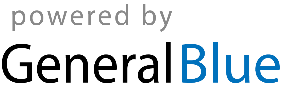 